1. UPPGIFTER OM SÖKANDEN OCH SLAKTERIET2.  GODKÄNNANDE SÖKS FÖR EUROP-KLASSIFICERING AV FÖLJANDE SLAKTKROPPAR (en eller flera)3.  UPPGIFTER SOM LIGGER TILL GRUND FÖR ANSÖKAN OM GODKÄNNANDE4.  DATERING OCH UNDERSKRIFTBlankett 561730 Ansökan om godkännande som slaktkroppsklassificerareANVISNINGAR FÖR IFYLLANDETAllmäntSlaktskropps användbarhet bestämmas inom EU-länderna med ett gemensamt klassningssystem EUROP. Sådan klassificering av slaktkroppar som avses i EU:s lagstiftning om klassificering av slaktkroppar får utföras bara av personer som Livsmedelsverket har godkänt för uppdraget, dvs. godkända slaktkroppsklassificerare. Godkännandet omfattar förutom klassificering också vägning och identifieringsmärkning av slaktkroppen.Använd blankett 561730 för ansökan om auktorisering som godkänd slaktkroppsklassificerare. Ansökningstiden är fortlöpande. Livsmedelsverket strävar efter att besluta om godkännande respektive avslag utan dröjsmål. Beslutet fattas dock inom två månader från det att ansökan med eventuella bilagedokument har lämnats in.Uppgifter om sökanden och slakterietAnge ditt namn samt antingen ditt telefonnummer eller din e-postadress för att Livsmedelsverket vid behov ska kunna be att få tilläggsutredningar och preciseringar som rör ansökan. Namnet och besöksadressen för det slakteri där klassificeringen äger rum ska alltid anges. Livsmedelsverket skickar beslutet i första hand som e-postbilaga till det slakteri där klassificeringen äger rum. Om du inte har angett slakteriets e-postadress i ansökan, skickar vi beslutet per post. Du får beslutet också till din egen e-postadress, om du har angett den i ansökan. Beslutet skickas alltid också för kännedom till Foodwest Oy, som svarar för övervakningen av klassificeringen av slaktkroppar i Finland.Godkännande söks för EUROP-klassificering av följande slaktkropparMed en och samma ansökan kan du ansöka om godkännande för EUROP-klassificering som gäller slaktkroppar av ett eller flera djurslag.Uppgifter som ligger till grund för ansökan om godkännandeOm du har genomgått utbildning som Foodwest Oy ordnat, skickar Foodwest Oy alla behövliga bilagor till Livsmedelsverket. Om du inte har genomgått utbildning som Foodwest Oy ordnat, foga då till ansökan alla dokument som enligt din uppfattning behövs för att Livsmedelsverket ska kunna bedöma huruvida förutsättningarna för kompetenta klassificerare uppfylls.Om du redan tidigare har godkänts som klassificerare men den treåriga giltighetstiden har löpt ut eller är på väg att löpa ut, använd då den här blanketten för att ansöka om ett nytt godkännande. Livsmedelsverket bedömer huruvida förutsättningarna för godkännande uppfylls och huruvida det t.ex. finns särskilda grunder för att avlägga ett nytt arbetsprov.Datering och underskriftDatera och underteckna ansökan. Lämna in den antingen i form av en skannad e-postbilaga som skickas till adressen kirjaamo@ruokavirasto.fi eller per post under adress Livsmedelsverket, PB 100, 00027 LIVSMEDELSVERKET.Dataskydd: Personuppgifter samlas in till landsbygdsnäringsförvaltningens informationssystem för skötseln av myndighetsuppgifter. Du har rätt att ta del av uppgifter till exempel om registerföraren, om syftet med behandlingen av personuppgifterna samt om regelmässiga utlämnanden av uppgifter. Mer information om behandlingen av personuppgifter får du på webben på adressen www.ruokavirasto.fi.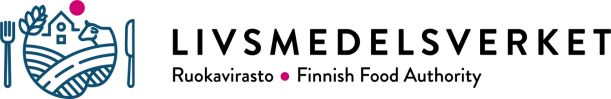 ANSÖKAN om godkännande somslaktkroppsklassificerare(EU) nr 1308/2013(EU) 2017/1182 och (EU) 2017/1184Lag om en marknadsordning för jordbruksprodukter (999/2012)LIVSMEDELSVERKETMarknadsavdelningenPB 100, 00027 LIVSMEDELSVERKETkirjaamo@ruokavirasto.fiANSÖKAN om godkännande somslaktkroppsklassificerare(EU) nr 1308/2013(EU) 2017/1182 och (EU) 2017/1184Lag om en marknadsordning för jordbruksprodukter (999/2012)Sökandens namn *Sökandens namn *E-postadressTelefonnummerDet slakteri där klassificering äger rum *E-postadressSlakteriets adress *Slakteriets adress * Nötkreatur Får Svin (AUTOFOM) Svin (HENNESSY) Jag har deltagit i utbildning som ordnats av Foodwest Oy och avlagt ett tillhörande arbetsprov. Foodwest Oy lämnar in behövliga bilagor till Livsmedelsverket. Jag har inte deltagit i utbildning som ordnats av Foodwest Oy och inte avlagt ett godkänt arbetsprov, men jag har på annat sätt förvärvat kompetens som slaktkroppsklassificerare. Kompetensen framgår av följande bilagor:  information om utbildning  information om arbetsprov  annan information:       Jag har redan tidigare godkänts som slaktkroppsklassificerare, men godkännandet har löpt ut eller är på väg att löpa ut.Ort och datumSökandens underskrift 